Online Supplement to Pathak et alSupplemental Table 1.  Pediatric Case Definitions Used in Study of 2143 Pediatric COVID-19 Cases in China, and Current USA Standard of Care Supplemental Figure 1. Calculation of Adjusted Pediatric Criticality Proportion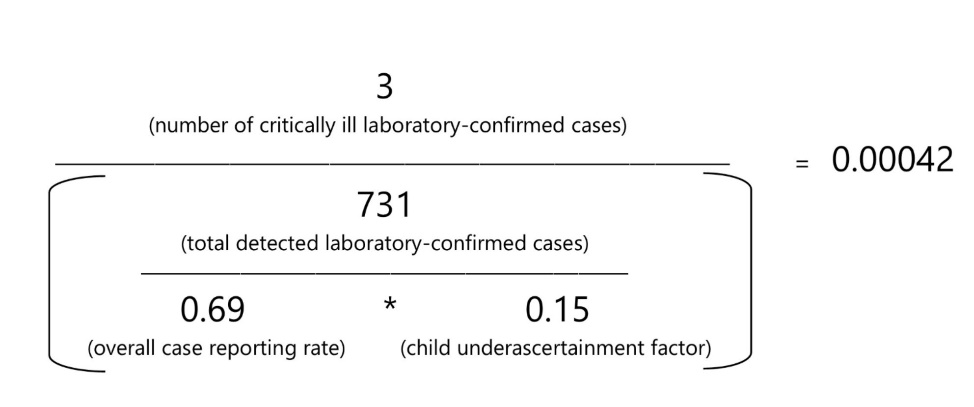 Supplemental Table 2. Derivation of Age-Specific Severity and Criticality Proportions from the Empirical Results of Dong et al.Supplemental Table 3. Estimated Number of Children Infected with SARS-CoV-2 in the United StatesMarch 18, 2020, to April 6, 2020 This table is based on the same data as Figure 2 in the main text.  For each day between March 18 and April 6, 2020, and for each age group, the estimated number of children infected with SARS-CoV-2 in the United States is presented. The estimated detection rate from Li et al upon which estimates are based was 69%. The estimate bounds in parentheses were created by a sensitivity analysis that recalculated estimates using the bounds of the 95% CI interval for the detection rate in Li et al (66% to 71%). REFERENCESDong Y, Mo X, Hu Y, et al. Epidemiological Characteristics of 2143 Pediatric Patients with 2019 Coronavirus Disease in China. Pediatrics. 2020.Bradley JS, Byington CL, Shah SS, et al. The Management of Community-Acquired Pneumonia in Infants and Children Older Than 3 Months of Age: Clinical Practice Guidelines by the Pediatric Infectious Diseases Society and the Infectious Diseases Society of America Clin Infect Dis. 2011 Oct 1; 53(7): e25–e76.Severity LevelDefinition used in China Study1USA Standard of Care2AsymptomaticNo clinical symptoms and signsChest imaging is normal while the 2019-nCoV nucleic acid test is in a positive periodNone; Few cases identified due to testing shortagesMildSymptoms of acute upper respiratory tract infection, including fever, fatigue, myalgia, cough, sore throat, runny nose, and sneezing. Physical examination shows congestion of the pharynx but no auscultatory abnormalities. Some cases may have no fever, or have only digestive symptoms such as nausea, vomiting, abdominal pain and diarrhea.Outpatient and home care with quarantine2ModeratePneumonia Frequent fever and coughMostly dry cough, followed by productive cough, some may have wheezing, but no obvious hypoxemia such as shortness of breathLungs can hear sputum or dry and/or wet snoring. Some cases may have no clinical signs and symptoms, but chest CT shows lung lesions, which are subclinical.Outpatient and home care. See clinical care guidelines for pneumonia in children.2  SevereEarly respiratory symptoms, such as fever and cough, may be accompanied by gastrointestinal symptoms such as diarrhea. The disease usually progresses around 1 week, and dyspnea occurs with central cyanosis. Oxygen saturation is less than 92%, with other hypoxia manifestations.Hospital AdmissionSupplemental OxygenSupportive Care CriticalProgression to acute respiratory distress syndrome (ARDS) or respiratory failureMay also have shock, encephalopathy, myocardial injury or heart failure, coagulation dysfunction, and acute kidney injury. Organ dysfunction can be life threatening.Pediatric ICU AdmissionMechanical VentilationSupportive CareAll Cases of COVID-19 (Confirmed + Suspected)All Cases of COVID-19 (Confirmed + Suspected)All Cases of COVID-19 (Confirmed + Suspected)All Cases of COVID-19 (Confirmed + Suspected)All Cases of COVID-19 (Confirmed + Suspected)All Cases of COVID-19 (Confirmed + Suspected)All Cases of COVID-19 (Confirmed + Suspected)Confirmed Cases of COVID-19 OnlyConfirmed Cases of COVID-19 OnlyConfirmed Cases of COVID-19 OnlyConfirmed Cases of COVID-19 OnlyConfirmed Cases of COVID-19 OnlyConfirmed Cases of COVID-19 OnlyConfirmed Cases of COVID-19 OnlyAge Range in YearsSevere CasesCritical CasesSevere + Critical CasesTotal Detected Cases*
Adjusted Total Cases^

Severity Proportion^^

Criticality ProportionSevere CasesCritical CasesSevere + Critical CasesTotal Detected Cases*
Adjusted Total Cases**

Severity Proportion***

Criticality Proportion<13374037936620.010920.00191NRNRNR868310.005370.001271-53423649347630.007560.00042NRNRNR13713240.003720.000286-153633993490240.004320.00033NRNRNR35133910.002120.0002216-17911033532370.003090.00031NRNRNR15715170.001520.000210 to 17 112131252141206860.006040.000631832173170630.002970.00042
NR = not reported (by Dong et al)

* Adjusted total cases = all detected cases + all non-detected cases. Non-detected cases were estimated using the formula: (detected cases / (0.69 * 0.15))  
Best-fit model posterior estimate of reporting rate for Jan 24 to Feb 8, per Li et al Supplement p.42 is 0.69 (95% CI 0.66-0.71). 
Because detection varies by age, with children having higher non-detection rates, we adjust the detection rate downward for kids. 
Using age-specific data presented in Verity et al, we estimate that child detection is only 15% of adult detection. 

^ Severity proportion for all cases = number of severe + critical cases / adjusted total cases

^^ Criticality proportion for all cases = number of critical cases / adjusted total cases

** Severity proportion for confirmed cases = number of severe + critical cases / adjusted total cases. 
Since the severity of illness breakdown was not provided by age for confirmed cases in Dong et al, the age-specific severity proportions for confirmed cases were calculated by multiplying the age-specific severity proportions for all cases by 0.4917, the ratio of the severity proportion among confirmed cases to the severity proportion among all (confirmed + suspected) cases. 

*** Criticality proportion for confirmed cases = number of critical cases / adjusted total cases. 
Since the severity of illness breakdown was not provided by age for confirmed cases in Dong et al, the age-specific severity proportions for confirmed cases were calculated by multiplying the age-specific severity proportions for all cases by 0.6667, the ratio of the criticality proportion among confirmed cases to the criticality proportion among all (confirmed + suspected) cases. 
NR = not reported (by Dong et al)

* Adjusted total cases = all detected cases + all non-detected cases. Non-detected cases were estimated using the formula: (detected cases / (0.69 * 0.15))  
Best-fit model posterior estimate of reporting rate for Jan 24 to Feb 8, per Li et al Supplement p.42 is 0.69 (95% CI 0.66-0.71). 
Because detection varies by age, with children having higher non-detection rates, we adjust the detection rate downward for kids. 
Using age-specific data presented in Verity et al, we estimate that child detection is only 15% of adult detection. 

^ Severity proportion for all cases = number of severe + critical cases / adjusted total cases

^^ Criticality proportion for all cases = number of critical cases / adjusted total cases

** Severity proportion for confirmed cases = number of severe + critical cases / adjusted total cases. 
Since the severity of illness breakdown was not provided by age for confirmed cases in Dong et al, the age-specific severity proportions for confirmed cases were calculated by multiplying the age-specific severity proportions for all cases by 0.4917, the ratio of the severity proportion among confirmed cases to the severity proportion among all (confirmed + suspected) cases. 

*** Criticality proportion for confirmed cases = number of critical cases / adjusted total cases. 
Since the severity of illness breakdown was not provided by age for confirmed cases in Dong et al, the age-specific severity proportions for confirmed cases were calculated by multiplying the age-specific severity proportions for all cases by 0.6667, the ratio of the criticality proportion among confirmed cases to the criticality proportion among all (confirmed + suspected) cases. 
NR = not reported (by Dong et al)

* Adjusted total cases = all detected cases + all non-detected cases. Non-detected cases were estimated using the formula: (detected cases / (0.69 * 0.15))  
Best-fit model posterior estimate of reporting rate for Jan 24 to Feb 8, per Li et al Supplement p.42 is 0.69 (95% CI 0.66-0.71). 
Because detection varies by age, with children having higher non-detection rates, we adjust the detection rate downward for kids. 
Using age-specific data presented in Verity et al, we estimate that child detection is only 15% of adult detection. 

^ Severity proportion for all cases = number of severe + critical cases / adjusted total cases

^^ Criticality proportion for all cases = number of critical cases / adjusted total cases

** Severity proportion for confirmed cases = number of severe + critical cases / adjusted total cases. 
Since the severity of illness breakdown was not provided by age for confirmed cases in Dong et al, the age-specific severity proportions for confirmed cases were calculated by multiplying the age-specific severity proportions for all cases by 0.4917, the ratio of the severity proportion among confirmed cases to the severity proportion among all (confirmed + suspected) cases. 

*** Criticality proportion for confirmed cases = number of critical cases / adjusted total cases. 
Since the severity of illness breakdown was not provided by age for confirmed cases in Dong et al, the age-specific severity proportions for confirmed cases were calculated by multiplying the age-specific severity proportions for all cases by 0.6667, the ratio of the criticality proportion among confirmed cases to the criticality proportion among all (confirmed + suspected) cases. 
NR = not reported (by Dong et al)

* Adjusted total cases = all detected cases + all non-detected cases. Non-detected cases were estimated using the formula: (detected cases / (0.69 * 0.15))  
Best-fit model posterior estimate of reporting rate for Jan 24 to Feb 8, per Li et al Supplement p.42 is 0.69 (95% CI 0.66-0.71). 
Because detection varies by age, with children having higher non-detection rates, we adjust the detection rate downward for kids. 
Using age-specific data presented in Verity et al, we estimate that child detection is only 15% of adult detection. 

^ Severity proportion for all cases = number of severe + critical cases / adjusted total cases

^^ Criticality proportion for all cases = number of critical cases / adjusted total cases

** Severity proportion for confirmed cases = number of severe + critical cases / adjusted total cases. 
Since the severity of illness breakdown was not provided by age for confirmed cases in Dong et al, the age-specific severity proportions for confirmed cases were calculated by multiplying the age-specific severity proportions for all cases by 0.4917, the ratio of the severity proportion among confirmed cases to the severity proportion among all (confirmed + suspected) cases. 

*** Criticality proportion for confirmed cases = number of critical cases / adjusted total cases. 
Since the severity of illness breakdown was not provided by age for confirmed cases in Dong et al, the age-specific severity proportions for confirmed cases were calculated by multiplying the age-specific severity proportions for all cases by 0.6667, the ratio of the criticality proportion among confirmed cases to the criticality proportion among all (confirmed + suspected) cases. 
NR = not reported (by Dong et al)

* Adjusted total cases = all detected cases + all non-detected cases. Non-detected cases were estimated using the formula: (detected cases / (0.69 * 0.15))  
Best-fit model posterior estimate of reporting rate for Jan 24 to Feb 8, per Li et al Supplement p.42 is 0.69 (95% CI 0.66-0.71). 
Because detection varies by age, with children having higher non-detection rates, we adjust the detection rate downward for kids. 
Using age-specific data presented in Verity et al, we estimate that child detection is only 15% of adult detection. 

^ Severity proportion for all cases = number of severe + critical cases / adjusted total cases

^^ Criticality proportion for all cases = number of critical cases / adjusted total cases

** Severity proportion for confirmed cases = number of severe + critical cases / adjusted total cases. 
Since the severity of illness breakdown was not provided by age for confirmed cases in Dong et al, the age-specific severity proportions for confirmed cases were calculated by multiplying the age-specific severity proportions for all cases by 0.4917, the ratio of the severity proportion among confirmed cases to the severity proportion among all (confirmed + suspected) cases. 

*** Criticality proportion for confirmed cases = number of critical cases / adjusted total cases. 
Since the severity of illness breakdown was not provided by age for confirmed cases in Dong et al, the age-specific severity proportions for confirmed cases were calculated by multiplying the age-specific severity proportions for all cases by 0.6667, the ratio of the criticality proportion among confirmed cases to the criticality proportion among all (confirmed + suspected) cases. 
NR = not reported (by Dong et al)

* Adjusted total cases = all detected cases + all non-detected cases. Non-detected cases were estimated using the formula: (detected cases / (0.69 * 0.15))  
Best-fit model posterior estimate of reporting rate for Jan 24 to Feb 8, per Li et al Supplement p.42 is 0.69 (95% CI 0.66-0.71). 
Because detection varies by age, with children having higher non-detection rates, we adjust the detection rate downward for kids. 
Using age-specific data presented in Verity et al, we estimate that child detection is only 15% of adult detection. 

^ Severity proportion for all cases = number of severe + critical cases / adjusted total cases

^^ Criticality proportion for all cases = number of critical cases / adjusted total cases

** Severity proportion for confirmed cases = number of severe + critical cases / adjusted total cases. 
Since the severity of illness breakdown was not provided by age for confirmed cases in Dong et al, the age-specific severity proportions for confirmed cases were calculated by multiplying the age-specific severity proportions for all cases by 0.4917, the ratio of the severity proportion among confirmed cases to the severity proportion among all (confirmed + suspected) cases. 

*** Criticality proportion for confirmed cases = number of critical cases / adjusted total cases. 
Since the severity of illness breakdown was not provided by age for confirmed cases in Dong et al, the age-specific severity proportions for confirmed cases were calculated by multiplying the age-specific severity proportions for all cases by 0.6667, the ratio of the criticality proportion among confirmed cases to the criticality proportion among all (confirmed + suspected) cases. 
NR = not reported (by Dong et al)

* Adjusted total cases = all detected cases + all non-detected cases. Non-detected cases were estimated using the formula: (detected cases / (0.69 * 0.15))  
Best-fit model posterior estimate of reporting rate for Jan 24 to Feb 8, per Li et al Supplement p.42 is 0.69 (95% CI 0.66-0.71). 
Because detection varies by age, with children having higher non-detection rates, we adjust the detection rate downward for kids. 
Using age-specific data presented in Verity et al, we estimate that child detection is only 15% of adult detection. 

^ Severity proportion for all cases = number of severe + critical cases / adjusted total cases

^^ Criticality proportion for all cases = number of critical cases / adjusted total cases

** Severity proportion for confirmed cases = number of severe + critical cases / adjusted total cases. 
Since the severity of illness breakdown was not provided by age for confirmed cases in Dong et al, the age-specific severity proportions for confirmed cases were calculated by multiplying the age-specific severity proportions for all cases by 0.4917, the ratio of the severity proportion among confirmed cases to the severity proportion among all (confirmed + suspected) cases. 

*** Criticality proportion for confirmed cases = number of critical cases / adjusted total cases. 
Since the severity of illness breakdown was not provided by age for confirmed cases in Dong et al, the age-specific severity proportions for confirmed cases were calculated by multiplying the age-specific severity proportions for all cases by 0.6667, the ratio of the criticality proportion among confirmed cases to the criticality proportion among all (confirmed + suspected) cases. 
NR = not reported (by Dong et al)

* Adjusted total cases = all detected cases + all non-detected cases. Non-detected cases were estimated using the formula: (detected cases / (0.69 * 0.15))  
Best-fit model posterior estimate of reporting rate for Jan 24 to Feb 8, per Li et al Supplement p.42 is 0.69 (95% CI 0.66-0.71). 
Because detection varies by age, with children having higher non-detection rates, we adjust the detection rate downward for kids. 
Using age-specific data presented in Verity et al, we estimate that child detection is only 15% of adult detection. 

^ Severity proportion for all cases = number of severe + critical cases / adjusted total cases

^^ Criticality proportion for all cases = number of critical cases / adjusted total cases

** Severity proportion for confirmed cases = number of severe + critical cases / adjusted total cases. 
Since the severity of illness breakdown was not provided by age for confirmed cases in Dong et al, the age-specific severity proportions for confirmed cases were calculated by multiplying the age-specific severity proportions for all cases by 0.4917, the ratio of the severity proportion among confirmed cases to the severity proportion among all (confirmed + suspected) cases. 

*** Criticality proportion for confirmed cases = number of critical cases / adjusted total cases. 
Since the severity of illness breakdown was not provided by age for confirmed cases in Dong et al, the age-specific severity proportions for confirmed cases were calculated by multiplying the age-specific severity proportions for all cases by 0.6667, the ratio of the criticality proportion among confirmed cases to the criticality proportion among all (confirmed + suspected) cases. 
NR = not reported (by Dong et al)

* Adjusted total cases = all detected cases + all non-detected cases. Non-detected cases were estimated using the formula: (detected cases / (0.69 * 0.15))  
Best-fit model posterior estimate of reporting rate for Jan 24 to Feb 8, per Li et al Supplement p.42 is 0.69 (95% CI 0.66-0.71). 
Because detection varies by age, with children having higher non-detection rates, we adjust the detection rate downward for kids. 
Using age-specific data presented in Verity et al, we estimate that child detection is only 15% of adult detection. 

^ Severity proportion for all cases = number of severe + critical cases / adjusted total cases

^^ Criticality proportion for all cases = number of critical cases / adjusted total cases

** Severity proportion for confirmed cases = number of severe + critical cases / adjusted total cases. 
Since the severity of illness breakdown was not provided by age for confirmed cases in Dong et al, the age-specific severity proportions for confirmed cases were calculated by multiplying the age-specific severity proportions for all cases by 0.4917, the ratio of the severity proportion among confirmed cases to the severity proportion among all (confirmed + suspected) cases. 

*** Criticality proportion for confirmed cases = number of critical cases / adjusted total cases. 
Since the severity of illness breakdown was not provided by age for confirmed cases in Dong et al, the age-specific severity proportions for confirmed cases were calculated by multiplying the age-specific severity proportions for all cases by 0.6667, the ratio of the criticality proportion among confirmed cases to the criticality proportion among all (confirmed + suspected) cases. 
NR = not reported (by Dong et al)

* Adjusted total cases = all detected cases + all non-detected cases. Non-detected cases were estimated using the formula: (detected cases / (0.69 * 0.15))  
Best-fit model posterior estimate of reporting rate for Jan 24 to Feb 8, per Li et al Supplement p.42 is 0.69 (95% CI 0.66-0.71). 
Because detection varies by age, with children having higher non-detection rates, we adjust the detection rate downward for kids. 
Using age-specific data presented in Verity et al, we estimate that child detection is only 15% of adult detection. 

^ Severity proportion for all cases = number of severe + critical cases / adjusted total cases

^^ Criticality proportion for all cases = number of critical cases / adjusted total cases

** Severity proportion for confirmed cases = number of severe + critical cases / adjusted total cases. 
Since the severity of illness breakdown was not provided by age for confirmed cases in Dong et al, the age-specific severity proportions for confirmed cases were calculated by multiplying the age-specific severity proportions for all cases by 0.4917, the ratio of the severity proportion among confirmed cases to the severity proportion among all (confirmed + suspected) cases. 

*** Criticality proportion for confirmed cases = number of critical cases / adjusted total cases. 
Since the severity of illness breakdown was not provided by age for confirmed cases in Dong et al, the age-specific severity proportions for confirmed cases were calculated by multiplying the age-specific severity proportions for all cases by 0.6667, the ratio of the criticality proportion among confirmed cases to the criticality proportion among all (confirmed + suspected) cases. 
NR = not reported (by Dong et al)

* Adjusted total cases = all detected cases + all non-detected cases. Non-detected cases were estimated using the formula: (detected cases / (0.69 * 0.15))  
Best-fit model posterior estimate of reporting rate for Jan 24 to Feb 8, per Li et al Supplement p.42 is 0.69 (95% CI 0.66-0.71). 
Because detection varies by age, with children having higher non-detection rates, we adjust the detection rate downward for kids. 
Using age-specific data presented in Verity et al, we estimate that child detection is only 15% of adult detection. 

^ Severity proportion for all cases = number of severe + critical cases / adjusted total cases

^^ Criticality proportion for all cases = number of critical cases / adjusted total cases

** Severity proportion for confirmed cases = number of severe + critical cases / adjusted total cases. 
Since the severity of illness breakdown was not provided by age for confirmed cases in Dong et al, the age-specific severity proportions for confirmed cases were calculated by multiplying the age-specific severity proportions for all cases by 0.4917, the ratio of the severity proportion among confirmed cases to the severity proportion among all (confirmed + suspected) cases. 

*** Criticality proportion for confirmed cases = number of critical cases / adjusted total cases. 
Since the severity of illness breakdown was not provided by age for confirmed cases in Dong et al, the age-specific severity proportions for confirmed cases were calculated by multiplying the age-specific severity proportions for all cases by 0.6667, the ratio of the criticality proportion among confirmed cases to the criticality proportion among all (confirmed + suspected) cases. 
NR = not reported (by Dong et al)

* Adjusted total cases = all detected cases + all non-detected cases. Non-detected cases were estimated using the formula: (detected cases / (0.69 * 0.15))  
Best-fit model posterior estimate of reporting rate for Jan 24 to Feb 8, per Li et al Supplement p.42 is 0.69 (95% CI 0.66-0.71). 
Because detection varies by age, with children having higher non-detection rates, we adjust the detection rate downward for kids. 
Using age-specific data presented in Verity et al, we estimate that child detection is only 15% of adult detection. 

^ Severity proportion for all cases = number of severe + critical cases / adjusted total cases

^^ Criticality proportion for all cases = number of critical cases / adjusted total cases

** Severity proportion for confirmed cases = number of severe + critical cases / adjusted total cases. 
Since the severity of illness breakdown was not provided by age for confirmed cases in Dong et al, the age-specific severity proportions for confirmed cases were calculated by multiplying the age-specific severity proportions for all cases by 0.4917, the ratio of the severity proportion among confirmed cases to the severity proportion among all (confirmed + suspected) cases. 

*** Criticality proportion for confirmed cases = number of critical cases / adjusted total cases. 
Since the severity of illness breakdown was not provided by age for confirmed cases in Dong et al, the age-specific severity proportions for confirmed cases were calculated by multiplying the age-specific severity proportions for all cases by 0.6667, the ratio of the criticality proportion among confirmed cases to the criticality proportion among all (confirmed + suspected) cases. 
NR = not reported (by Dong et al)

* Adjusted total cases = all detected cases + all non-detected cases. Non-detected cases were estimated using the formula: (detected cases / (0.69 * 0.15))  
Best-fit model posterior estimate of reporting rate for Jan 24 to Feb 8, per Li et al Supplement p.42 is 0.69 (95% CI 0.66-0.71). 
Because detection varies by age, with children having higher non-detection rates, we adjust the detection rate downward for kids. 
Using age-specific data presented in Verity et al, we estimate that child detection is only 15% of adult detection. 

^ Severity proportion for all cases = number of severe + critical cases / adjusted total cases

^^ Criticality proportion for all cases = number of critical cases / adjusted total cases

** Severity proportion for confirmed cases = number of severe + critical cases / adjusted total cases. 
Since the severity of illness breakdown was not provided by age for confirmed cases in Dong et al, the age-specific severity proportions for confirmed cases were calculated by multiplying the age-specific severity proportions for all cases by 0.4917, the ratio of the severity proportion among confirmed cases to the severity proportion among all (confirmed + suspected) cases. 

*** Criticality proportion for confirmed cases = number of critical cases / adjusted total cases. 
Since the severity of illness breakdown was not provided by age for confirmed cases in Dong et al, the age-specific severity proportions for confirmed cases were calculated by multiplying the age-specific severity proportions for all cases by 0.6667, the ratio of the criticality proportion among confirmed cases to the criticality proportion among all (confirmed + suspected) cases. 
NR = not reported (by Dong et al)

* Adjusted total cases = all detected cases + all non-detected cases. Non-detected cases were estimated using the formula: (detected cases / (0.69 * 0.15))  
Best-fit model posterior estimate of reporting rate for Jan 24 to Feb 8, per Li et al Supplement p.42 is 0.69 (95% CI 0.66-0.71). 
Because detection varies by age, with children having higher non-detection rates, we adjust the detection rate downward for kids. 
Using age-specific data presented in Verity et al, we estimate that child detection is only 15% of adult detection. 

^ Severity proportion for all cases = number of severe + critical cases / adjusted total cases

^^ Criticality proportion for all cases = number of critical cases / adjusted total cases

** Severity proportion for confirmed cases = number of severe + critical cases / adjusted total cases. 
Since the severity of illness breakdown was not provided by age for confirmed cases in Dong et al, the age-specific severity proportions for confirmed cases were calculated by multiplying the age-specific severity proportions for all cases by 0.4917, the ratio of the severity proportion among confirmed cases to the severity proportion among all (confirmed + suspected) cases. 

*** Criticality proportion for confirmed cases = number of critical cases / adjusted total cases. 
Since the severity of illness breakdown was not provided by age for confirmed cases in Dong et al, the age-specific severity proportions for confirmed cases were calculated by multiplying the age-specific severity proportions for all cases by 0.6667, the ratio of the criticality proportion among confirmed cases to the criticality proportion among all (confirmed + suspected) cases. 
NR = not reported (by Dong et al)

* Adjusted total cases = all detected cases + all non-detected cases. Non-detected cases were estimated using the formula: (detected cases / (0.69 * 0.15))  
Best-fit model posterior estimate of reporting rate for Jan 24 to Feb 8, per Li et al Supplement p.42 is 0.69 (95% CI 0.66-0.71). 
Because detection varies by age, with children having higher non-detection rates, we adjust the detection rate downward for kids. 
Using age-specific data presented in Verity et al, we estimate that child detection is only 15% of adult detection. 

^ Severity proportion for all cases = number of severe + critical cases / adjusted total cases

^^ Criticality proportion for all cases = number of critical cases / adjusted total cases

** Severity proportion for confirmed cases = number of severe + critical cases / adjusted total cases. 
Since the severity of illness breakdown was not provided by age for confirmed cases in Dong et al, the age-specific severity proportions for confirmed cases were calculated by multiplying the age-specific severity proportions for all cases by 0.4917, the ratio of the severity proportion among confirmed cases to the severity proportion among all (confirmed + suspected) cases. 

*** Criticality proportion for confirmed cases = number of critical cases / adjusted total cases. 
Since the severity of illness breakdown was not provided by age for confirmed cases in Dong et al, the age-specific severity proportions for confirmed cases were calculated by multiplying the age-specific severity proportions for all cases by 0.6667, the ratio of the criticality proportion among confirmed cases to the criticality proportion among all (confirmed + suspected) cases. Date< 2 years old2-11 years old12-17 years old0-17 years old3/182381 (2288, 2461)0 (0, 0)0 (0, 0)2381 (2288, 2461)3/192381 (2288, 2461)2381 (2288, 2461)0 (0, 0)4762 (4576, 4922)3/202381 (2288, 2461)2381 (2288, 2461)7143 (6863, 7384)11 905 (11 439, 12 306)3/212381 (2288, 2461)2381 (2288, 2461)7143 (6863, 7384)11 905 (11 439, 12 306)3/222381 (2288, 2461)7143 (6863, 7384)7143 (6863, 7384)16 667 (16 015, 17 229)3/234762 (4576, 4922)7143 (6863, 7384)9524 (9151, 9845)21 429 (20 590, 22 151)3/2414 286 (13 727, 14 767)14 286 (13 727, 14 767)14 286 (13 727, 14 767)42 857 (41 181, 44 302)3/2516 667 (16 015, 17 229)14 286 (13 727, 14 767)19 048 (18 302, 19 690)50 000 (48 044, 51 686)3/2616 667 (16 015, 17 229)14 286 (13 727, 14 767)23 810 (22 878, 24 612)54 762 (52 620, 56 608)3/2721 429 (20 590, 22 151)14 286 (13 727, 14 767)33 333 (32 029, 34 457)69 048 (66 346, 71 376)3/2826 190 (25 166, 27 074)14 286 (13 727, 14 767)38 095 (36 605, 39 380)78 571 (75 498, 81 221)3/2930 952 (29 741, 31 996)26 190 (25 166, 27 074)40 476 (38 893, 41 841)97 619 (93 800, 100 911)3/3033 333 (32 029, 34 457)26 190 (25 166, 27 074)47 619 (45 756, 49 225)107 143 (102 951, 110 756)3/3133 333 (32 029, 34 457)26 190 (25 166, 27 074)52 381 (50 332, 54 147)111 905 (107 527, 115 678)4/142 857 (41 181, 44 302)28 571 (27 454, 29 535)59 524 (57 195, 61 531)130 952 (125 829, 135 368)4/242 857 (41 181, 44 302)33 333 (32 029, 34 457)61 905 (59 483, 63 992)138 095 (132 693, 142 752)4/347 619 (45 756, 49 225)35 714 (34 317, 36 919)61 905 (59 483, 63 992)145 238 (139 556, 150 135)4/447 619 (45 756, 49 225)40 476 (38 893, 41 841)64 286 (61 771, 66 453)152 381 (146 420, 157 519)4/552 381 (50 332, 54 147)40 476 (38 893, 41 841)71 429 (68 634, 73 837)164 286 (157 859, 169 825)4/652 381 (50 332, 54 147)42 857 (41 181, 44 302)80 952 (77 785, 83 682)176 190 (169 298, 182 131)